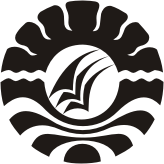 PENGARUH PELATIHAN PEMBUATAN KESET AKSI INDONESIA MUDA TERHADAP KESEJAHTERAAN MASYARAKAT KAMPUNG KUSTA DI JALAN DANGKO KELURAHAN BALANGBARUKECAMATAN TAMALATE KOTA MAKASSARSKRIPSIDiajukan untuk Memenuhi Sebagian Persyaratan Guna Memperoleh Gelar Sarjana Pendidikan Pada Jurusan Pendidikan Luar Sekolah Fakultas Ilmu Pendidikan Universitas Negeri MakassarOlehHENDRAWAN SYAH BUDOYONIM. 104204064JURUSAN PENDIDIKAN LUAR SEKOLAHFAKULTAS ILMU PENDIDIKANUNIVERSITAS NEGERI MAKASSAR2016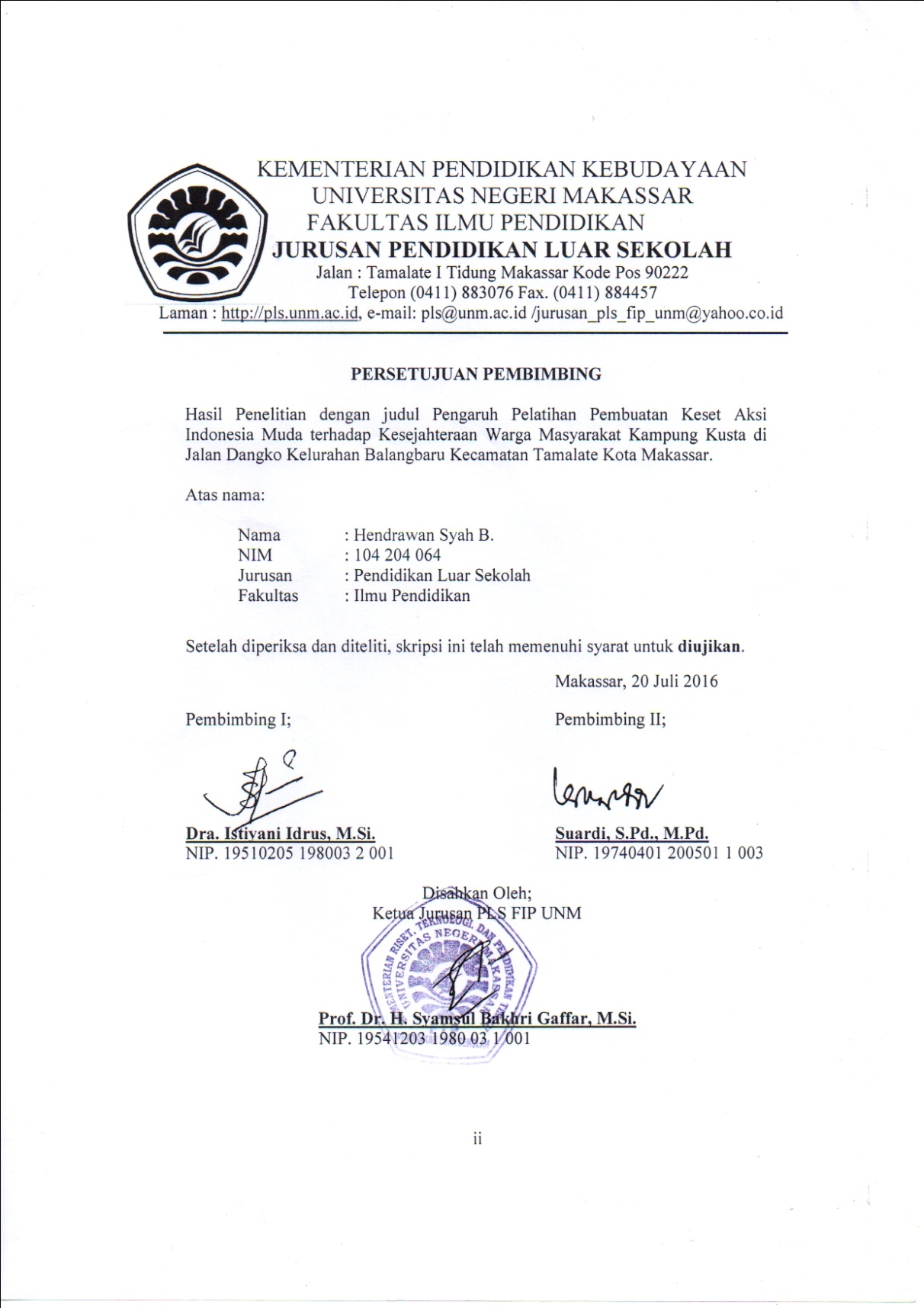 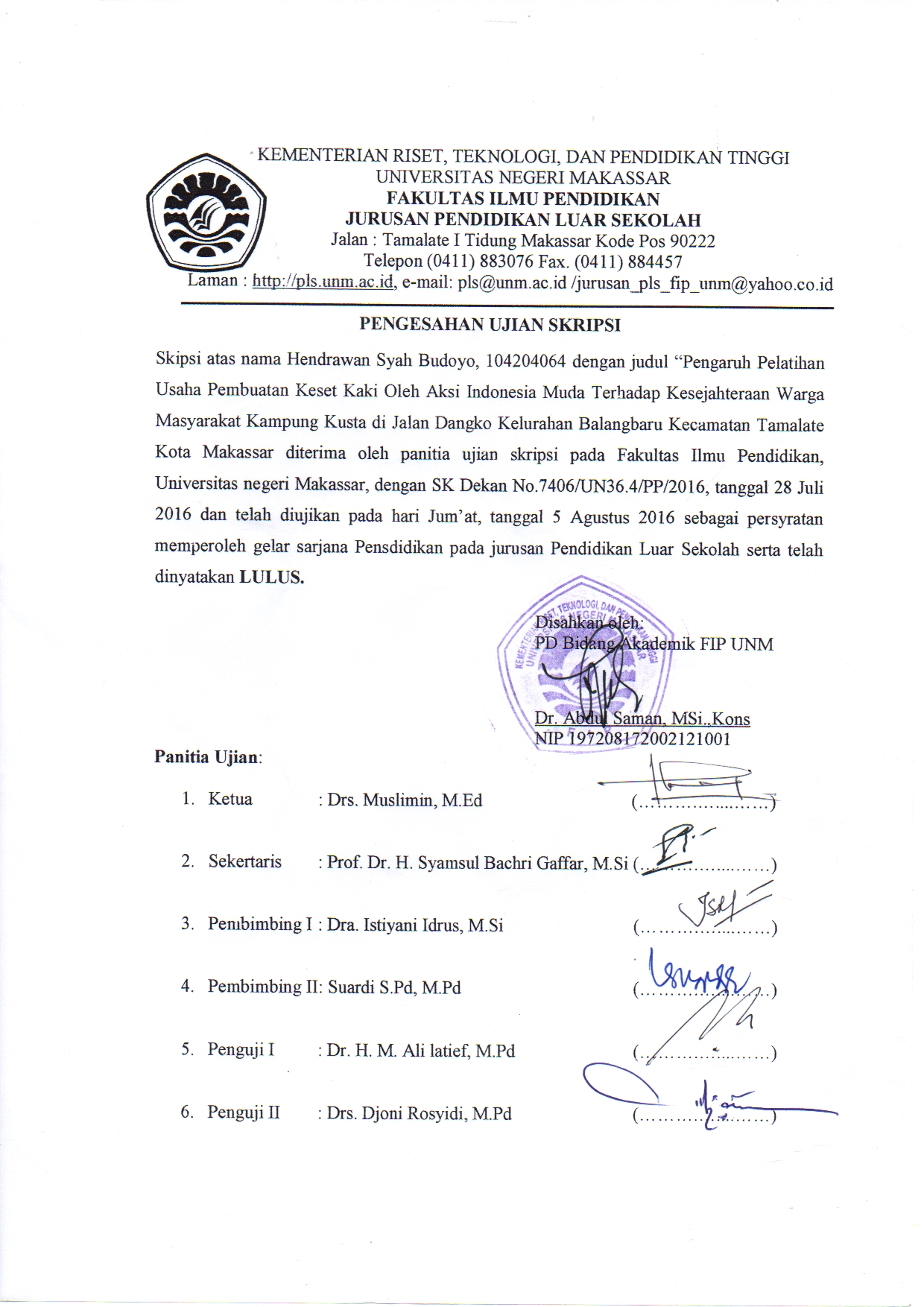 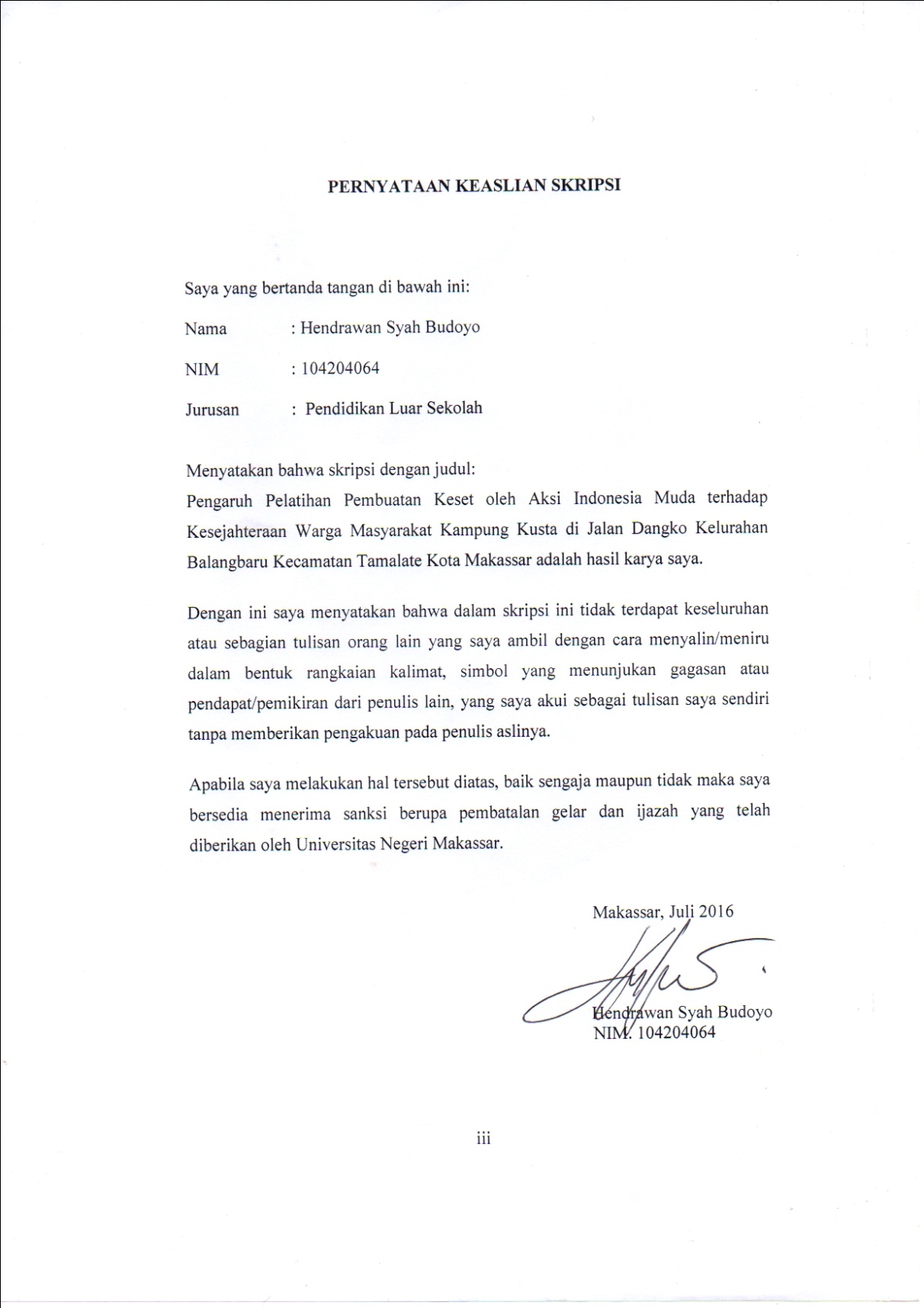 Motto“Kebenaran Tidak Akan Datang Sendiri, Sehingga Kita Harus Mencari Dan Mendapatkan Kebenaran Itu”(Hendrawan Syah Budoyo)Dengan kesungguhan hati dan keridhaan Allah SWTKuperuntukkan karya ini sebagai tanda baktiku kepada kedua orang tua,saudara, keluarga, sahabat dan kekasihku tercintaTerima kasih atas pengorbanan dan doa selama iniABSTRAKHendrawan Syah Budoyo. 2016. Pengaruh Pelatihan Pembuatan Keset oleh Aksi Indonesia Muda terhadap Kesejahteraan Warga Masyarakat Kampung Kusta di Jalan   Dangko   Kelurahan   Balangbaru   Kecamatan  Tamalate   Kota  Makassar. Skripsi   dibimbing   oleh   Dra. Istiyani   Idrus,  M.Si   dan    Suardi,  S.Pd,  M.Pd. Fakultas Ilmu Pendidikan Universitas Negeri Makassar.Kata Kunci: pelatihan pembuatan keset, kesejahteraan masyarakat kampung kusta 
Penelitian ini mengkaji tentang pengaruh pelatihan usaha pembuatan keset oleh Aksi Indonesia Muda terhadap kesejahteraan warga masyarakat kampung kusta Di Jalan Dangko Kelurahan Balangbaru Kecamatan Tamalate Kota Makassar. Rumusan masalah dalam penelitian ini: bagaimanakah pengaruh pelatihan pembuatan keset oleh Aksi Indonesia Muda terhadap kesejahteraan masyarakat kampung kusta di Jalan Dangko Kelurahan Balangbaru Kecamatan Tamalate Kota Makassar. Penelitian ini bertujuan untuk mengetahui pengaruh pelatihan usaha pembuatan keset oleh Aksi Indonesia Muda terhadap kesejahteraan warga masyarakat kampung kusta di Jalan Dangko Kelurahan Balangbaru Kecamatan Tamalate Kota Makassar. Penelitian ini menggunakan pendekatan kuantitatif dengan jenis penelitian eksplanasi. Populasi sebanyak 100 orang Sampel penelitian ini yaitu 25 orang dilakukan secara purporsive. Teknik pengumpulan data menggunakan angket dan dokumentasi sebagai data pendukung. Uji validitas data menggunakan Korelasi Point Biserial dan uji reliabilitas menggunakan rumus Spilt Half Method (KR-20), dimana seluruh pertanyaan pada kuesioner valid dan reliabel. Teknik analisis data menggunakan rumus korelasi regresi sederhana. Hasil penelitian menunjukkan bahwa pelatihan usaha pembuatan keset berpengaruh terhadap kesejahteraan masyarakat kampung kusta di Kelurahan Balangbaru Kecamatan Tamalate Kota Makassar. Hal ini dapat dilihat dari thitung > ttabel (11,255 > 2,069), maka tidak ada alasan untuk menerima H0 dan koefisien determinasi menunjukkan pengaruh signifikansi yang sangat kuat dengan nilai 84,64%. Persamaan regresi linier yang didapatkan pada penelitian ini adalah Ŷ = 0,501 + 0,96638X, Persamaan tersebut berarti semakin sering pelatihan pembuatann keset kaki dilakukan semakin meningkat pula kesejahteraan masyarakat kampung kusta.PRAKATAAssalamu Alaikum, Wr. Wb	Segala puji dan syukur penulis panjatkan kehadirat Allah SWT karena berkat rahmat dan petunjuknya sehingga penulis dapat menyelesaikan skripsi dengan judul “Pengaruh Pelatihan Usaha Pembuatan Keset oleh Aksi Indonesia Muda terhadap Kesejahteraan Warga Masyarakat Kampung Kusta di Jalan Dangko Kelurahan Balangbaru Kecamatan Tamalate Kota Makassar”. Tak lupa pula shalawat serta salam senantiasa tercurah kepada baginda Rasulullah SAW sang revolusi sejati yang menggulung tikar-tikar kebatilan menjadi tikar-tikar kebajikan.	Dalam penulisan skripsi ini, tidak dapat lepas dari berbagai hambatan yang telah memberikan hikmah dan mendorong penulis untuk berusaha secara maksimal.Namun berkat bimbingan dan motivasi serta bantuan dari berbagai pihak, segala hambatan dan tantangan yang dihadapi dapat teratasi.Oleh karena itu, maka sepantasnyalah penulis menyampaikan ucapan terima kasih kepada yang terhormat Dra. Istiyani Idrus, M.Si sebagai pembimbing I dan Suardi S.Pd, M.Pd sebagai pembimbing II atas kesempatannya membimbing penulis selama menyusun skripsi. Selanjutnya kepada semua pihak yang telah memberikan bantuan dalam penulisan dan penyelesaian skripsi ini penulis menyampaikan rasa hormat dan mengucapkan terima kasih yang sebesar-besarnya kepada:Rektor Universitas Negeri Makassar.Dr. Abdullah Sinring, M.Pd selaku Dekan; Dr. Abdul Saman, M.Si. Kons sebagai Pembantu Dekan I; Drs. Muslimin, M.Ed sebagai Pembantu Dekan II; Dr. Pattaufi, S.Pd, M.Si sebagai Pembantu Dekan III dan Dr. Parwoto, M.Pd sebagai Pembantu dekan IV Fakultas Ilmu Pendidikan Universitas Negeri Makassar, yang telah memberikan layanan akademik, administrasi dan kemahasiswaan selama proses pendidikan dan penyelesaian studi.Dr. H. M. Ali Latief, M.Pd dan Drs. Djoni Rosyidi, M.Pd selaku penguji dan yang memberikan arahan, saran, serta kritik yang membangun sehingga penulis dapat menyelesaikan skripsi ini sesuai dengan harapan.Bapak Prof. Dr. H. Syamsul Bakhri Gaffar, M.Si selaku Ketua Jurusan Pendidikan Luar Sekolah atas segala tuntunan dan segala sesuatunya dalam hal menyetujui serta menandatangani kelengakapan skripsi.Ibu Dra. Istiyani Idrus, M.Si selaku Sekertaris Jurusan Pendidikan Luar Sekolah yang membantu penulis dalam administrasi di Jurusan Pendidikan Luar Sekolah.Ayah dan Ibu tercinta beserta keluarga besar, yang selalu bersabar dan senantiasa memberikan memberikan dukungan, arahan serta saran yang sangat membangun selama penulis melanjutkan studi di Universitas Negeri Makassar.Bapak dan ibu dosen Jurusan Pendidikan Luar Sekolah serta pegawai/Tata Usaha FIP UNM, atas segala perhatiannya dalam layanan akademik, administrasi, dan kemahasiswaan sehingga perkuliahan dan penyusunan Skripsi berjalan lancar.Asisten Dosen dan operator jurusan, Kakanda Usman Cahaya S.Pd M.Pd, Hasmanto S.Pd, Fatmawati Gaffar S.Pd.,Nasrah Natsir, S.Pd., M.Pd, Islamahadani, S.Pd., M.Pd, M.Pd, Ilmar A.Achmad S.Pd., M.Pd, Ihwan Ridwan S.Pd. M.Pd, Andi Hasdiansyah S.Pd. M.Pd, M. Athar Asmas S.Pd. M.Pd yang senantiasa membimbing selama penyusunan skripsi.Ketua beserta jajaran pengurus Aksi Indonesia Muda Kota Makassar yang telah memberikan informasi dan bantuan kepada penulis selama melakukan penelitian.Isfawati yang telah memberikan dukungan yang sangat  berarti bagi penulis baik yang bersifat materi, tenaga dan moril selama dalam proses penyelesaian studi.Kakanda Amrullah Ansar S.Pd, Heriyadi Haeruddin S.Pd, Asdar S.Pd, Sofyan Jafar, Muh. Hasbi S.Pd,  Abdul Rahman Hasan, adinda M. Jefri Samiarto, Muh. Ilham, Sulaiman, Muh. Akbar, M. Reza Pahlevi, Edi Harianto, Taqwa Anugrah. R, Rifky Ulwan. R,  para petarung sejati yang selalu memberikan dukungan moril untuk menyemangati penulis dalam penyelesaian skripsi ini.Sahabat Angin Mamiri, Kakanda Andi Irfan Jaya, Rio Hardiyanto S.Pd, Aminuddin Sukardi S.Pd, Haerul S.Pd, Herman S.Pd, Om Tius, dan Om Dedi Datu, dan Alif Rahmat Hidayat yang selalu menyemangati penulis untuk menyelesaikan skripsi ini.“Eksekutor PLS 2010”, terkhusus saudaraku Muh. Aras Ashar (alm), Fitriani S.Pd, Aswan Bahar S.Pd, Suparman, Muh. Rivai, Mirwanti S.Pd yang senantiasa membantu dan memotivasi penulis sampai penyelesaian skripsi ini.Seluruh mahasiswa jurusan Pendidikan Luar Sekolah angkatan 2011, 2012, 2013, 2014 dan 2015 yang tidak sempat penulis sebutkan satu persatu telah memberikan dorongan dan bantuan selama penyelesaian skripsi iniTeman-teman FIP UNM, Muh. Ikbal, Denny Frisandi Nur S.Pd, Ruri Muhammad S.Pd, Subhan Budiman, Muh. Akbar , Nurul Fajriani,  Febri Arafat, Ris Ariska, Muh Caesar, dan yang tidak sempat saya sebutkan satu persatu dimana telah memberikan semangat, pengalaman dan bantuan kepada penulis selama ini.Kepada seluruh informan yang senantiasa memberikan data dan informasi kepada penulis dalam perangkuman data yang sangat berharga bagi penulis.Akhirnya penulis penyampaikan kepada semua pihak yang tak sempat disebutkan satu persatu atas bantuan dan bimbingannya, semoga Allah SWT memberikan ganjaran pahala yang setimpal. Harapan penulis, semoga Skripsi ini dapat bermanfaat bagi pembacanya, khususnya bagi pemerhati pendidikan.Waalaikum Salam Wr. Wb						            Makassar, 24 November 2016								      PenulisDAFTAR ISIHalamanHALAMAN JUDUL	iPERSETUJUAN PEMBIMBING	iiHALAMAN PENGESAHAN SKRIPSI	iiiPERNYATAAN KEASLIAN SKRIPSI	ivMOTTO	vABSTRAK	viPRAKATA	viiDAFTAR ISI	xiDAFTAR TABEL	xiiiDAFTAR GAMBAR	xivDAFTAR LAMPIRAN	xvBAB I PENDAHULUAN	 1Latar Belakang	 1Rumusan Masalah	 4Tujuan Penelitian	 4Manfaat Penelitian	 5BAB II KAJIAN PUSTAKA, KERANGKA PIKIR, HIPOTESIS TINDAKAN	 6Kajian Pustaka	 6Pelatihan Usaha Pembuatan Keset	 6Kesejahteraan Masyarakat	18Kerangka Pikir	23Hipotesis Tindakan	24BAB III METODE PENELITIAN	25Pendekatan dan Jenis Penelitian	25Variabel dan Desain Penelitian	26Definisi Operasional Variabel	27Populasi dan Sampel	29Teknik dan Prosedur Pengumpulan Data	31Teknik Analisis Data	37BAB IV HASIL PENELITIAN DAN PEMBAHASAN	42Hasil Penelitian	42Pembahasan	51BAB V KESIMPULAN DAN SARAN	55Kesimpulan	55Saran	55DAFTAR PUSTAKA	57LAMPIRAN	60RIWAYAT HIDUP                                                                                              xviDAFTAR TABELNomor                                           Judul Tabel			        HalamanTabel 3.1     Jumlah Pesrta Pelatihan Pembuatan Keset	          	 	29Tabel 3.2     Data Sampel Penelitian						30Tabel 3.3     Skor Skala Likert						33Tabel 3.4     Kriteria Reliabilitas						36Tabel 3.5     Kriteria Koefisiensi Determinasi			            40Tabel 4.1      Karakteristik Responden Berdasarkan Jenis Kelamin		44Tabel 4.2      Karakteristik responden berdasarkan usia				44Tabel 4.3      Kuantifikasi Data							50DAFTAR GAMBARNomor		    Judul Gambar			Halaman	     Gambar 2.1		    Skema Kerangka Pikir		      24	     Gambar 3.1   	    Desain Variabel Penelitian		      27     Gambar 4.1	                Struktur Kepengurusan AIM	      43DAFTAR LAMPIRANNomor		Judul Lampiran			   		  HalamanLampiran 1	Kisi  – Kisi Instrumen Penelitian				61Lampiran 2	Lembar persetujuan menjadi responden			62Lampiran 3	Lembaran kuesioner penelitian				63Lampiran 4	Uji validitas angket Korelasi Point Biserial			65Lampiran 5	Uji reliabilitas angket dengan Spearman Brown		67Lampiran 6	Data Hasil Penelitian						68Lampiran 7	Data Method Of Successive Interval				70Lampiran 9	Dokumentasi							72Lampiran 7	Surat Pengusulan Judul Penelitian				75Lampiran 8	Surat Keterangan Pengesahan Judul Penelitian		76Lampiran 9	Surat Penunjukan Pembimbing Skripsi		 	77Lampiran 10	Surat Izin Melakukan Penelitian				78Lampiran 11	Surat Rekomendasi Penelitian Kesbangpol Prov. Sul-Sel	79Lampiran 12	Surat Rekomendasi Penelitian Kesbangpol Kota Makassar	80Lampiran 13	Surat Keterangan Telah Melakukan Penelitian		81RIWAYAT HIDUPHendrawan Syah Budoyo, lahir di Kabupaten Enrekang Provinsi Sulawesi Selatan  pada tanggal 14 Maret Tahun 1993. Anak Pertama dari Lima bersaudara, buah  hati  dari  pasangan Heru Budoyo dan Wahida.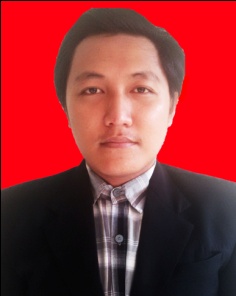  Penulis menamatkan pendidikan sekolah dasar pada tahun 2004 di Sekolah Dasar Inpres BTN Pemda Kota Makassar, kemudian melanjutkan pendidikan di SLTP Negeri 8 Makassar dan tamat pada tahun 2007, dan pada tahun yang sama melanjutkan  pendidikan  di  SMK Negeri 2 Makassar  dan  tamat  pada  tahun 2010.Tahun 2010, penulis melanjutkan pendidikan di Universitas Negeri Makassar (UNM) pada Fakultas Ilmu Pendidikan (FIP), mengambil jurusan Pendidikan Luar Sekolah (PLS). selama masa kuliah penulis juga aktif di berbagai lembaga kemahasiswaan intra dan ektra kampus, diantaranya pernah menjadi Wakil Ketua Himpunan Mahasiswa Jurusan Pendidikan Luar Sekolah, Pengurus Hmi Komisariat FIP UNM, pengurus Forum Kajian Kebijakan Publik indonesia, pengurus Front Perjuangan Kedaulatan Energi Indonesia(FOPKEI), pernah aktif di Laskar Merah Putih, dan menjabat sebagai Menteri Sosial Dan Politik Badan Eksekutif Mahasiswa Universitas Negeri Makassar (BEM UNM).